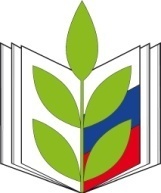 ПУБЛИЧНЫЙ ОТЧЁТпервичной профсоюзной организации МАОУ СОШ №3 МО Динской район имени Нахимова П.С.Забота профсоюза - это люди!Отчёт составлен в соответствии со статьёй 16, п.1.8. Устава Профсоюза и направлен на обеспечение прозрачности деятельности профсоюзной организации и повышение её эффективности.Организационная работаВ своей деятельности первичная профсоюзная организация руководствуется:Уставом ПрофсоюзаКоллективным договоромПланом работы первичной профсоюзной организацииНа учёте состоит 71 человек работающих в организации, из них:-педагогические работники-48 человек,молодые специалисты до 35 лет- 2 человек.В 2022 году принято в Профсоюз –5 человек. Заявлений о выходе из профсоюза за 2022 год не поступало.В первичной профсоюзной организации ведётся электронный учёт членов профсоюза. Обеспечено заполнение учётных карточек членов Профсоюза.Выданы электронные профсоюзные билеты. Все члены профсоюза зарегистрированы в федеральной программе Профкардс и региональной Профмаркет.Профком совместно с директором школы проводит постоянную работу по сохранению профсоюзного членства и вовлечению в профсоюз новых членов из вновь принятых на работу. Проведена сверка членов профсоюза в декабре 2022 года.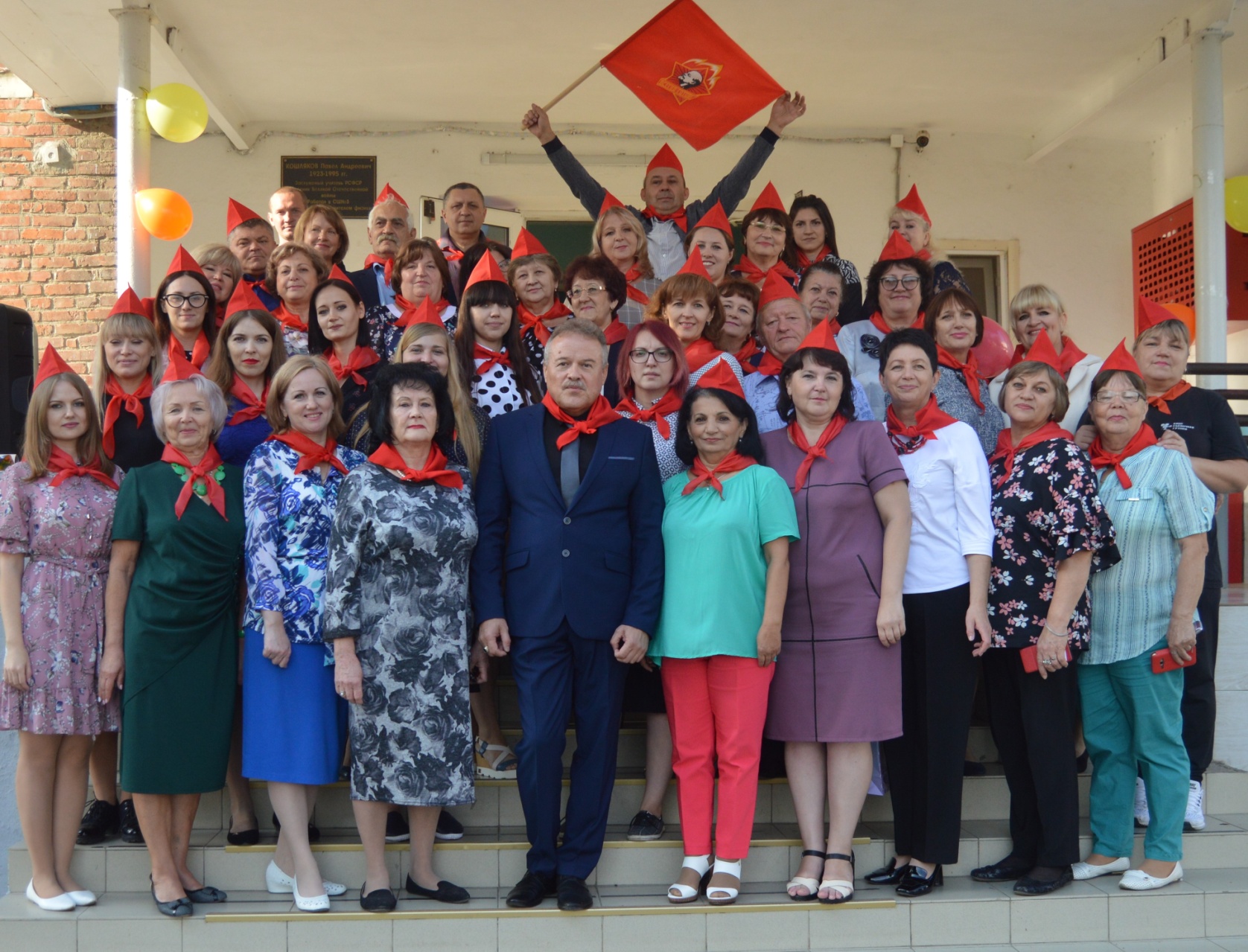 За отчётный период на заседаниях профкома обсуждались вопросы, охватывающие все направления профсоюзной деятельности (контроль за выполнением коллективного договора, социально-экономические вопросы, информационная работа, охрана труда, об участии в конкурсах и т.д. )Работа профсоюзного комитета осуществлялась по утверждённому плану. В профкоме ведётся учёт членов профсоюза, протоколы заседаний, журналы входящей и исходящей документации, своевременно сдаются отчёты по утвержденной форме в вышестоящую организацию.Охрана трудаСоблюдая требования Законодательства Российской Федерации в области охраны труда, здоровья, безопасности образовательного процесса обеспечено проведение в установленном порядке прохождение работниками обязательного медицинского осмотра за счёт средств работодателя. Было заключено «Соглашение по охране труда на 2022 год» между работодателем и профсоюзным комитетом. Согласован и выполняется план мероприятий по улучшению условий и охраны труда и снижению профессиональных рисков. На эти цели затрачено 46000 рублей. Наша профсоюзная организация ежегодно участвует во Всемирном дне охраны труда, проводит Дни охраны труда ежемесячно.При участии профсоюза была проведена проверка документов и оборудования в спортивном зале.В нашей организации несчастных случаев с работниками в 2022 году не было.Информационная работаГлавным и основополагающим стержнем в работе нашей первичной профсоюзной организации с целью привлечения в её состав большего количества членов профсоюза является чётко выстроенная система информирования работников образовательной организации. Все законодательные, нормативные акты, решения и постановления вышестоящей профсоюзной организации доводятся до сведения коллектива.Обязательным атрибутом информационной работы в первичной организации является страница на сайте школы, профсоюзный уголок и рабочая группа WhatsApp.Наша организация подписана на электронную версию газеты «Мой профсоюз», «Солидарность», которые также являются одним из элементов информирования членов профсоюза.Культурно-массовая и оздоровительная работаВажным направлением в деятельности профкома является культурно-массовая и оздоровительная работа, так как хороший отдых способствует работоспособности и поднятию жизненного тонуса. В 2022 году наши сотрудники и их члены семьи отдыхали в центре оздоровления и отдыха «Рассвет» в г. Геленджике, а также посещали Бассейн «Нептун» в ст. Динская.Профком организует и проводит культмассовые мероприятия, праздники. Это юбилей школы, День учителя, Новый год, Международный женский день 8 марта, День защитника Отечества, День охраны труда, юбилеи работников.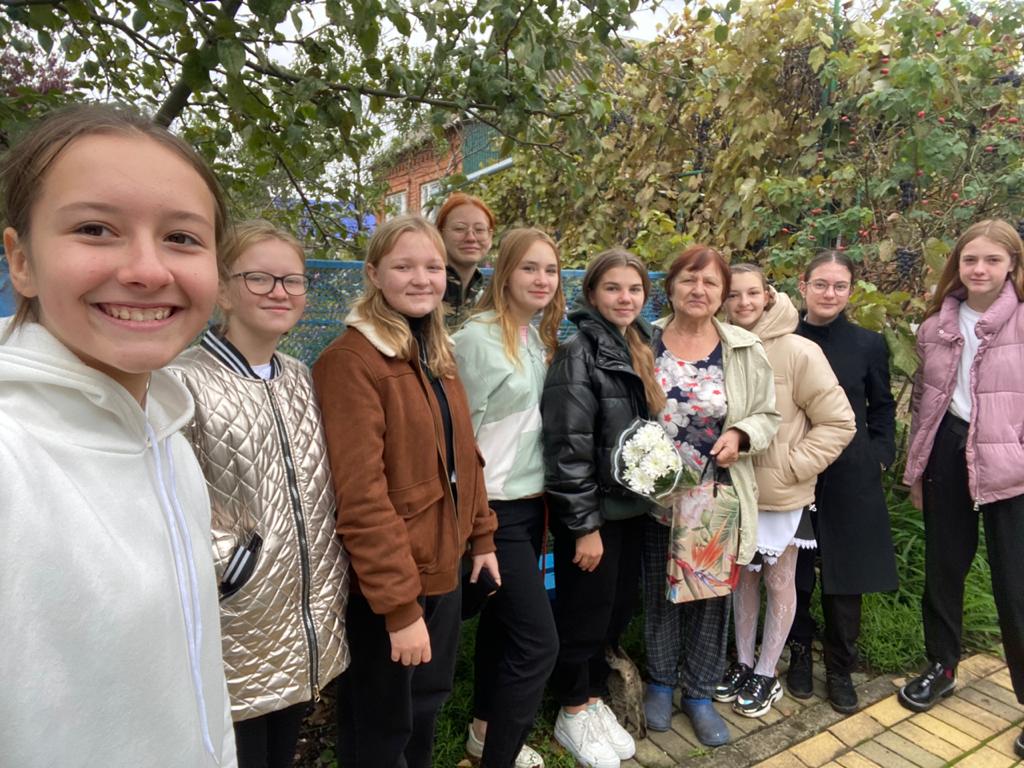 Ведется работа с ветеранами педагогического труда, поздравление их с праздниками, приглашение на чаепития. Работники нашей школы приняли активное участие в акциях «Первомай-2022», «Я помню! Я Горжусь!», «Окна Победы» и др.ЗАДАЧИ НА 2023 ГОДГлавная наша задача – это забота обо всех членах нашего коллектива:реализация уставных задач профсоюза по представительству и защите социально-трудовых прав и профессиональных интересов работников школы; профсоюзный контроль соблюдения в школе законодательства о труде и охраны труда; укрепление здоровья и повышение жизненного уровня работников; информационное обеспечение членов Профсоюза, создание условий, обеспечивающих вовлечение членов Профсоюза в профсоюзную работу; организация приема в Профсоюз и учет членов профсоюза, осуществление организационных мероприятий по повышению мотивации профсоюзного членства. В единстве наша сила! Профсоюз - это МЫ!Председатель первичнойпрофсоюзной организации               	                                           Курт М.А.